Этики и логикиМЕТОДИЧЕСКАЯ РАССЫЛКА № 7/2018Этики и логики «Все типы мышления в одинаковой степени необходимы для поступательного развития общества. Их разность обеспечивает эволюционную выживаемость человеческого рода. Мы должны отрицать любую попытку ставить экстравертов над интровертами, людей с техническим складом ума над гуманитариями, людей практического толка над людьми, производящими идеи. Но первую такую победу нужно одержать прежде всего у себя в голове!»            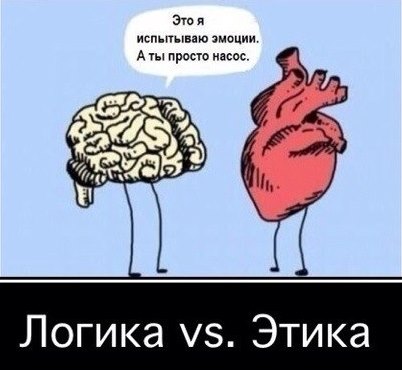 Не навредить воспитанием, не покалечить психику, разглядеть таланты, создать условия для раскрытия способностей, не разбаловать, но и не сломать, построить отношения взаимопонимания, доверия, уважения – ТОП-лист каждого ответственного родителя. Но многим ли это удается на практике? Родители и ребенок живут в разных мирах. Они говорят на разных языках, видят разное, мечтают о разном. Что для одного является элементарно простым и не вызывает трудностей — второму кажется неподъемным, непонятным. Впоследствии комплексы «все могут, а я –  нет», «я даже с элементарными делами справиться не могу», «из меня ничего не получится». Правильно воспитать ребенка, не понимая его — практически невозможно. Помочь может знание о типологии личности. Настоящий выпуск методической рассылки расскажет об этиках и логиках.  Деление на гуманитариев и технарей, на физиков и лириков, деление классов в школах – на математические и гуманитарные, достаточно известно, чем обусловлено такое деление, какие проблемы во взаимоотношениях возникают у этиков и логиков. Такая предрасположенность дается человеку от рождения, и формируется в первые годы жизни. Непонимание, игнорирование отличий между этиками и логиками являются причиной многих обид, конфликтов и чувства глубокого непонимания между людьми, зачастую близкими. По наблюдению Карла Юнга все человечество делится по способам восприятия информации (интуитивно и сенсорно), а также по способам ее интерпретации (логически и этически). У Юнга вместо логики было «мышление», вместо этики — «чувство»: «Мышление приводит данные содержания представлений в понятийную связь. Мышление занято истинностью и основано на внеличных, логических, объективных критериях. Чувство придает содержанию известную ценность в смысле принятия или отвержения его. Чувство основано на оценочных суждениях: хорошо — плохо, красиво — некрасиво».В психике каждого человека присутствуют функции, воспринимающие и логические и этические аспекты, но это восприятие никогда не бывает равным, поскольку восприятие одного аспекта всегда будет мешать восприятию другого. Это объясняется тем, что наша психика асимметрична, и это одно из условий ее жизне- и дееспособности - в противном случае человеку было бы невозможно ни сделать выбор, ни принять решение, и он бы оказался в положении Буриданова осла, умершего с голоду между двумя стогами сена.Абсолютный логик и абсолютный этик - это абстракция, такого в природе не бывает, как не бывает абсолютно белого и абсолютно черного цветов. Половинчатых логиков-этиков тоже не бывает. Всегда есть хоть какой-нибудь, пусть незначительный, но перевес в одну или в другую сторону... Логика и этика — функции рациональные, представляют собой способ интерпретации поступающей от мира информации. Логики определяют факты и систематизируют их; этики - вырабатывают собственное отношение к различным аспектам реальности. Но прежде чем интерпретировать информацию ее нужно сначала воспринять. Подробно о способах восприятия информации (интуиции и сенсорике) мы рассказывали в сентябрьском выпуске методической рассылки за 2016 год «Интуиция» https://yadi.sk/i/4ErykamEuf8Nv . Логики стараются исходить из объективных закономерностей. Они, как правило, подробно объясняют свою точку зрения, доказывают идеи, оценивают ресурсы. Они ориентируются на соотношение затрат и результатов, на схемы и расчеты, на точность фактов и справедливость оценок. Им важно, чтобы действия были эффективными, а рассуждения осмысленными.Этики стараются исходить из общечеловеческих ценностей. Они ориентированы на гуманизм, нравственность, гармонию, энтузиазм. Они, как правило, стараются убедить собеседника в своих идеях, дать почувствовать свой взгляд на мир, зажечь энтузиазмом. Им важна форма подачи информации, ее нравственный заряд. Сочувствие и милосердие - понятные для них способы оценки действительности.Решающим фактором, определяющим перевес в сторону логики или этики, Юнг считал то, как человек принимает решения (логически и этически, т.е. исходя из объективных или субъективных критериев, основываясь на мышлении или чувствах). По сильной функции человек может проявлять творчество, нестандартно (нешаблонно) мыслить, решать сложнейшие задачи, проявлять незаурядные способности.  По сильной функции человек уверен в себе. Так, например, логик «сморозив глупость» никогда не будет нервничать по этому поводу, он уверен, что умен. При этом логик будет очень внимательно отслеживать, не говорит ли глупости его собеседник. В отличие от логика, этик «сморозив глупость» будет очень беспокоиться по поводу того, что о нем подумают другие. По слабой функции человек всегда несколько не уверен в себе.Рассмотрим, чем же логики и этики отличаются друг от друга.Как приятно и забавно, что я очень нравлюсь Вам…Этика — определяет интерпретацию поступающей информации от мира к человеку через призму категории «отношение». Если для логики важны факты и связи между этими фактами, информация как таковая, то для этики — отношение к этим фактам и к этой информации: свое собственное отношение или отношение, принятое в культуре и социуме. Для этиков самое важное — это эмоциональное и личное отношение ко всему, что их окружает.Этика отвечает за умение человека вырабатывать и устанавливать отношение к разным сторонам и с разными сторонами действительности. Будь то конкретные люди, своё собственное «Я» или какие бы то ни было события, происшествия, предметы и объекты.Этикой в соционике (соционика - концепция типов личности и взаимоотношений между ними. Создана в 1970-х годах Аушрой Аугустинавичюте на основе типологии Юнга и теории информационного метаболизма А. Кемпинского) называется способность человека обрабатывать информацию о чувствах и эмоциях других людей, а также хорошо чувствовать и выражать собственные эмоции. Этика — это обратная сторона логики. Любая полученная информация оценивается людьми с развитой этикой по критериям: «хорошо-плохо», «правильно-неправильно», «грубо-вежливо». С помощью этики люди сравнивают содержание суждения с принятыми в обществе моральными нормами и ценностями.Если для логики важны сами события и происшествия, они являются самоценными («Факты — вещь упрямая», «Факт есть факт»), то для этики факты сами по себе вторичны. Для этиков гораздо важнее то, как к этим фактам относиться, и то, как к этим фактам отнесутся люди (например, «ложь во спасение/во благо» — это скорее этическое явление, нежели логическое).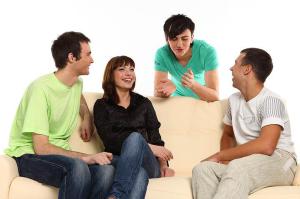 Этики хорошо разбираются в чувствах и эмоциях. От их взгляда не ускользают подробности и нюансы настроения окружающих людей. И даже если человек пытается скрыть свои чувства, этик все равно заметит это по мельчайшим нюансам мимики, голоса, взгляда. Он увидит печаль за напускной веселостью, доброту за показной строгостью.Этики способны и сами эмоционально воздействовать на людей, менять настроение окружающих, создавать нужную в данной конкретной ситуации атмосферу. Успокоят, развеселят, посочувствуют. Однако делают они это естественно и непринужденно, не прилагая каких-то специальных усилий.Так же успешно этики разбираются в вопросах отношений между людьми. Они знают, кто кого любит, кто кого ненавидит, кто от кого в восторге, а кто кого избегает. Этики хорошо чувствуют, как к ним относятся другие люди и умеют влиять на это отношение. В целом они творчески подходят к выстраиванию отношений и создают их такими, какими сами пожелают.Этики могут уступить в споре только потому, что не хотят обидеть. Или сделать комплимент внешности, чтобы порадовать человека, даже если тот сегодня выглядит не лучшим образом. Хвалят, чтобы вдохновить и поддержать, если видят, что человек старается.В целом этики воспринимают мир через людей и чувства. Они живут тем, что ссорятся, мирятся, любят и ненавидят, радуются и страдают. Для них не существует раз и навсегда определенных моральных правил, тем более «подсмотренных» у кого-то. Часто они создают эти правила сами. Вопросы морали для них важны, однако и к ним они подходят творчески. Видят сложную этическую ситуацию с разных сторон и учитывают субъективные, личные обстоятельства. Этик вполне может быть и злодеем: Нерон, Калигула, Гитлер, Геббельс, Иван Грозный были как раз этиками. Просто этик в большей степени, чем логик уверен в правомерности своих действий и обращает больше внимания на переживания людей, а также на взаимоотношения между ними, что как раз включает в себя и такие этические отношения, как раздор и интрига.Этикам легче, чем логикам, устанавливать контакты и поддерживать отношения. Неформальными лидерами в группе, способствующими улучшению или ухудшению внутригрупповых отношений, как правило, являются этики.Находясь в коммуникации, этики прекрасно вычленяют из общего информационного потока субъективную составляющую, для них более весомым часто оказываются не то, что человек сказал или сделал, а то, как он это сказал или сделал: в каком настроении он при этом был, что его тяготило или подбадривало, какие интонации в речи преобладали, как он жестикулировал и выглядел и т.п. Субъективное мнение кого-либо для этика столь же весомо, как и закон целесообразности для логика. Этику всегда важно, чтобы его рассуждения и выводы подтверждались какими-либо авторитетами в соответствующей области, не противоречили бы каким-то общепринятым правилам или стандартам. Они соблюдают принцип преемственности. Этик предпочитает не столько доказывать свою правоту, сколько заинтересовать своим мнением интересующих его людей. Этик силен в сознательном умении нравиться, он всегда делает ставку на отношение к обсуждаемой проблеме тех людей, которые ему небезразличны. Его мышление всегда эмоционально окрашено, хочет он того или нет. Так как решение, принятое этиком для себя, всегда несет отпечаток личных симпатий или антипатий, он постоянно сомневается в объективности или обоснованности своих выводов для всех. Таким образом, этик предпочитает решать одушевленные, привязанные к тем или иным человеческим потребностям проблемы. Если же проблема объективно сложна, он пытается опереться на советы авторитетных людей в этой области. Если и этого нет, он либо становится в тупик, либо предлагает простые, рассчитанные на эмоциональный эффект, пути. В большинстве случаев во внешности этиков от логиков отличает:довольно подвижная, богатая мимика,разнообразие интонаций, которыми этик пользуется в разговоре,использование различных интонационно-вербальных междометий, призванных поддерживать контакт при общении: речь идет о так называемых «угу» и «ага», которые в некоторых случаях могут плавно перетекать в «поддакивание» (причем, если логики могут этому научиться, то у этиков это получается само собой, без специальных усилий и даже без осознания значения этих междометий).Я мыслю, следовательно, я существую…Логики живут в «неодушевленном» мире объективных законов. Их чувства подчинены разуму. Они никогда добровольно не будут делать то, что считают неправильным и нелогичным. Законы природы и целесообразность – вот что ими движет. Объект для логика стоит над субъектом. Согласно теории Юнга, логики реально воспринимают мир, рациональны, склонны к систематизации, планированию.Логики прекрасно разбираются в фактах и причинно-следственных связях. Для них важно, чтобы действия имели цель, иначе эти действия бессмысленны. Логики хорошо разбираются в вопросах организации труда, они могут организовать людей на продуктивную деятельность.Логики, как типы беспристрастные в своей основе, являются лучшими руководителями. Они способны трезво сопоставить разные точки зрения с реальным положением дел и принять равновесное решение. Степень их объективности будет определяться полнотой имеющейся в их распоряжении информации. Гармония социальной жизни больше строится на логике объективных правителей, чем на эмоциях вожаков толпы. Логики обращают внимание на деловые качества людей, им легко понять, хороший ли человек профессионал. Оценивают других по интеллекту и способности эффективно работать. Могут неплохо разбираться в вопросах бизнеса, знают, как заработать деньги. Пользуются правилами, структурами, системами, графиками и таблицами. Считают это удобным способом оформления информации.Люди с развитой логикой умеют хорошо составлять точные описания явлений, которые они наблюдают. Часто им легко дается запоминание математических формул, условных обозначений на географических картах, названий химических элементов, физических величин. Им свойственно стремление к классификации. Такие люди легко разбираются в чертежах, схемах, таблицах и даже в инструкциях к бытовой технике! Логики способны искать и исправлять ошибки других людей в текстах, задачах, финансовых отчетах.Вы, скорее всего, логик, если принимаете решения, рассмотрев все «за» и «против», а тем более, если при этом вы еще любите переносить свои пункты на бумагу. В поведении логики точны, сдержанны, последовательны в действиях и словах, конкретны; всегда есть законы, правила и ограничения, регулирующие отношения. Обычно логики тактичны. Часто принимают установленные нормы общения той среды, в которой существуют, и хорошо перестраиваются при ее смене, то есть принимают чужие правила. Логики любят, чтобы люди «знали свое место» (если ты прораб на стройке — работай, а не философствуй). То есть социальная лестница в обществе должна быть обязательно.Если в каком-то коллективе принято улыбаться при встрече с малознакомыми людьми, то логики будут это делать, так как считают, что это действие дает им больше шансов понравиться другим. То есть они не уверены в том, как посторонние к ним относятся, поэтому на всякий случай предпочитают проявить дружелюбие. Слабым местом логиков является непонимание нужд своей эмоциональной жизни. Такие люди любовь подчиняют разуму и очень страдают от этого. 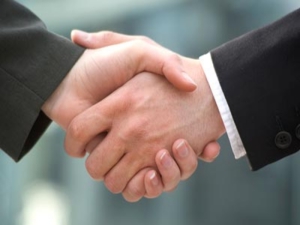 Логик все свои поступки совершает, исходя из здравого смысла. Поэтому он уверен в правильности своего поведения, независимо от того, что по этому поводу думают окружающие. Деловые отношения не принесет в жертву этическим (хотя бы потому, что последние для него непонятны). Логик все старается сделать сам. Свою нужность другим доказывает делами. Его самостоятельность проявляется при решении проблем объективного мира. Свою правоту логик подтверждает фактами; уговаривать и просить не умеет (но сам на уговоры поддается). Свои обещания старается сдержать любой ценой. Поступки логический тип оценивает с точки зрения "правильно-неправильно", "разумно-глупо". Он не всегда уверен в этичности своего поведения, поэтому к этическим нормативам относится серьезно и педантично им следует (не проявляя творчества). Логик отличается начитанностью в области художественной литературы, которая дает ему возможность глубже понять чувства людей. Природу своих эмоций логик осознает плохо. Он менее влюбчив, чем этик, но его чувства более стабильны и продолжительны. Боится дать выход своим эмоциям. Логику мужчине легче спросить у возлюбленной: "Выйдешь ли ты за меня замуж?", чем сказать: "Я люблю тебя". Для развития чувств логика требуются сильные эмоции со стороны этика. Логический тип не может найти выхода из ситуации этического кризиса (ему трудно просить прощения). В коллективе хорошо чувствует себя на должности руководителя. Степень его   объективности определяется полнотой имеющейся информации. Логики определяют ту часть коллектива, которая твердо ориентирована на поставленные цели и не скатывается на "выяснение отношений".В отличие от этиков логики иначе проявляют себя на психологическом уровне. Они словно отделены от внутреннего мира других людей невидимым барьером. Им не дано умение глубоко погружаться в другого человека. Их эмоциональность поверхностна, чувства не пронизывают их глубоко, если их не подпитывать снаружи. Правильность, критичность, трезвый анализ преобладают у логиков над гармонизирующим началом. Они не станут приспосабливаться под партнёра, даже если очень симпатизируют ему. Психологическая атмосфера в группе мало сказывается на продуктивности логика. Он никогда добровольно не станет вникать в скрытый мир чувств и отношений, симпатий и антипатий. В общении логик игнорирует психологический фактор, свои чувства выражает не столько словами и игрой эмоций, а поступками и физической дистанцией. Логику трудно разобраться в своих субъективных чувственных привязанностях, он ищет для них каких-либо более надёжных подтверждений. Из-за неумения оперировать субъективно-личностной информацией логику трудно общаться в неформальном кругу незнакомых людей. Логик не чувствует, с кем какую дистанцию в коммуникации нужно устанавливать. Поэтому, в психологическом плане, когда нет никаких деловых зацепок, логик является необщительным. Ему нелегко ориентироваться в море субъективных чувств, внутренний мир других людей ему малоинтересен, впрочем, как и свой собственный. При обработке информации логик отличается полной самостоятельностью в её оценке и принятии решения. Он не доверяет мнениям со стороны, особенно тех людей, которых он не знает. Логик вообще не склонен принимать во внимание субъективный фактор, стремится его всячески нейтрализовать. Поэтому для него нет авторитетов и кем-то доказанных положений. Когда логик сообщает важное сведение, он всегда доказывает свое мнение. Его обоснования опять-таки строятся на фактах и объективных умозаключениях, в которых он не сомневается. Проблему он анализирует всесторонне, прорабатывая все «за» и «против». Логик не склонен предлагать простые решения запутанных проблем. Эмоциональная реакция аудитории на свои выводы его интересует мало. Логик выбирает для решения безличностные, касающиеся всех в одинаковой степени проблемы. В этой области он уверен и не доверяет мнениям со стороны. В сложных этических проблемах он теряется, предпочитает их разрубать как «гордиев узел», то есть решать простыми способами. В эмоционально-чувственной сфере он так же беспомощен, как этик в мире объективности. В любом коллективе имеется сеть неформальных контактов, которая создается и культивируется этиками. Однако глубоким заблуждением является утверждение о том, что в социально здоровом коллективе все должны симпатизировать друг другу на уровне личностных предпочтений. Отобрав людей по этому методу, вы создадите «теплую компанию» этических социотипов, не способную делать то, что надо. Скатыванию с социального уровня на чисто психологический препятствуют логические члены коллектива. Они образуют ту его часть, которая твёрдо ориентирована на задачу, под которую создавался коллектив. Однако если создать коллектив из одних логиков, то социальный уровень также разрушится, ведь некому будет выступать эмоциональным индикатором развития, общение станет сухим и скучным. В споре логики не склонны уступать, если оппонент, по их мнению, не прав. Оперируют фактами, статистикой, чтобы убедить собеседника. Считают, что существует объективная истина, и стараются донести ее до людей. Хвалят и говорят комплименты тогда, когда люди этого действительно заслуживают.Логики чаще бунтуют против «бессмысленных ритуалов», которые созданы социумом не ради передачи информации друг другу, а просто ради поддержания контакта. Например, логиков чаще, чем этиков, раздражает стандартное «Привет! Как дела?». Зачастую логик не видит смысла поддерживать контакт, если он не получает никакой полезной (нужной, интересной ему) информации.В целом логики воспринимают мир через логические соотношения. Они доказывают, убеждают, анализируют, просчитывают. Для логиков важны законы и их исполнение. Считают, что в мире должна быть справедливость, и готовы за нее бороться.Логики и этики порой совершенно по-разному могут воспринять одну и ту же фразу, произнесенную одним и тем же человеком, с одинаковой интонацией и в одинаковом контексте. Однако общая характеристика различий логических и этических оценок может прозвучать так: что для логика — информация, для этики — маркер отношения.Логик говорит для того, чтобы проинформировать окружающих о своем состоянии, настроении, о своем мнении и так далее. Этик говорит для того, чтобы выразить свое отношение, подчеркнуть какие-то его аспекты к данному собеседнику, к какому-то факту, к окружающей действительности и так далее. По вине этих различий в мотивации высказывания между логиками и этиками могут возникать недопонимания.Логики зачастую не вкладывают никакого личностного смысла в те фразы, которые говорят. Даже если эти фразы касаются взаимодействия с другими людьми. Для них это в первую очередь констатация факта, информация, где-то, может быть, даже из цикла «что вижу, то пою» — «что имею, то и констатирую». По этой причине высказывания логиков выглядят (или являются) не совсем этичными. По этой причине логик, сам того не подозревая, может «обидеть» или «задеть» человека. В свою очередь, этики более чувствительны к тому, какие реакции могут вызывать в других людях их слова, поэтому от этика, если он этого сам не хочет и это не входит в его намерение, реже можно услышать «обидные» замечания.Не торопитесь обижаться на логиков, если в обыденном разговоре слышите от них нечто некорректное или даже обидное. Логики действительно часто ничего «такого» в эти свои проходные высказывания не вкладывают, и порой даже не рефлексируют, что подобные выражения могут кого-то задеть. В свою очередь, логикам, если они часто видят «неадекватную» реакцию окружающих на свои «обычные» слова, следует быть более внимательными и осторожными в выражениях. Среди логиков тоже далеко не все "семи пядей во лбу", но какая-то своя целесообразность в их поступках будет присутствовать непременно;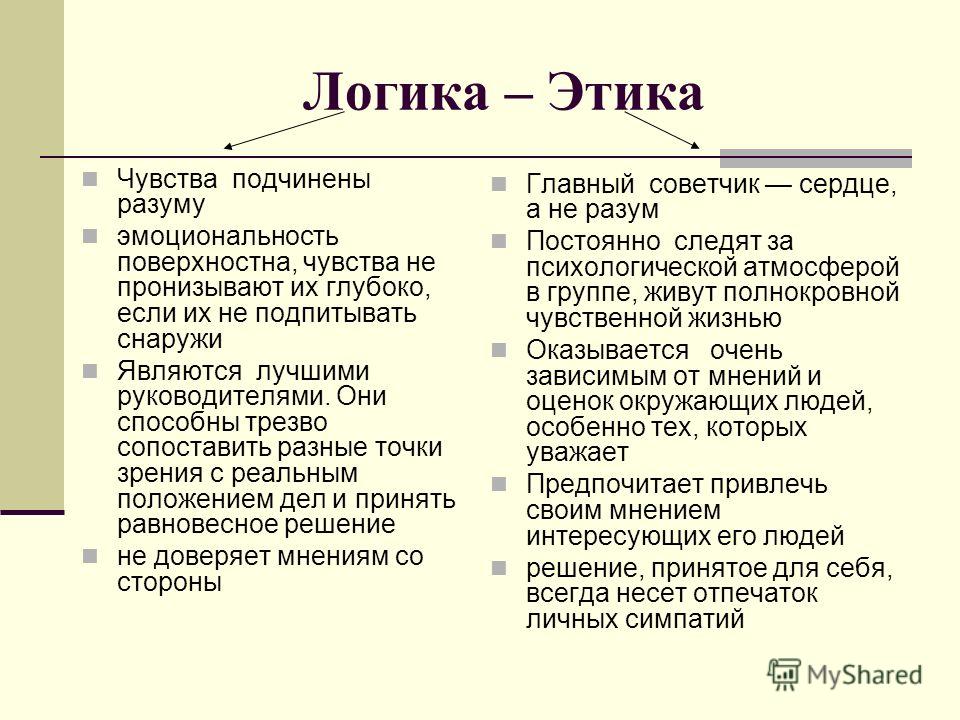 Пример недопонимания этика и логика: - Я занят, потом поговорим, - сказал Логик, имея ввиду "Я занят, потом поговорим".Этик услышал: "Да ты меня достал, скучный, примитивный человек!".Этик сделал вывод: "Он черствый, отмороженный чурбан".- В таком случае, не отвлекай меня. У меня и без тебя дел хватает, - а эта фраза Этика расшифровывается как "Извинись НЕМЕДЛЕННО!".Логик услышал: "В таком случае, не отвлекай меня. У меня и без тебя дел хватает".Логик сделал вывод: "О, отлично. Займусь своими делами, и Этик не обидится, как обычно". ***Несколько часов спустя: - Ты скучал? - спросил Этик, подразумевая "Ты меня любишь так же, как я тебя?".Логик услышал: "Ты скучал?".  Логик сделал вывод: "Он же 12 минут назад в магазин ушел, когда бы я успел соскучиться? А может, он имел ввиду, не было ли мне скучно? Я полагаю, так и есть".- Нет, а что? - Ответил Логик, свято верящий в то, что Этик поймет это как "Не беспокойся, я нашел, чем заняться".Но Этик, по напряженному взгляду Логика, который он чувствовал даже через телефон, услышал следующее: "Ты мне абсолютно безразличен и уже начинаешь надоедать". Этик сделал вывод: Наверное, так он готовит меня к разрыву".- Ничего. - Внезапно ответил Этик, подумав: "Моя гордость не позволяет высказать тебе все, что я думаю".До Логика же текст дошел в первоначальном варианте: "Ничего". Логик подумал: "И зачем звонил?". - Эй, подожди, ты что-то хотел? - озадачился Логик. Этик как всегда прочувствовал ситуацию, осознав все следующим образом: "Ты имеешь право мне звонить в 3 случаях: кто-то родился, умер, женился. И сейчас ты обязан назвать минимум один".- Ты бесчувственное, хладнокровное чудовище! - выкрикнул Этик, не надеясь уже на примирение с Логиком, подумав: "Да к черту гордость, он должен знать!".И сейчас в голову Логика закралось сомнение, что Этик имеет ввиду: "Ты серьезно накосячил".Так и не найдя ответ, Логик подумал: "Ну, что опять не так?!"***Этик бросил трубку первым, но все закончилось хорошо, так как Этик быстро все забыл, а Логику не удалось прийти к единому выводу по поводу странного поведения Этика.Пара «этика — логика» является единственной парой предпочтений, обнаруживающей тесную связь с полом человека. Логический тип больше распространен среди мужчин (2/3 мужчин -  логики), этический среди женщин (2/3 женщин - этики). Женщины-логики часто выглядят мужеподобно. Они не отвлекаются на такие нерациональные "мелочи", как частое посещение парикмахерских, косметических салонов, домов моды.Если Вы до сих пор не определились, кто ВЫ логик или этик, предлагаем пройти онлайн тест http://www.greatpicture.ru/test-uznayte-chto-rukovodit-vami-bolshe-logika-ili-emotsii/ ВзаимодействиеСила этических типов проявляется по отношению к людям, логических к объективному миру. Этик (эмоциональная личность) прекрасно разбирается в том, "что такое хорошо и что такое плохо". Он умеет налаживать контакты, манипулировать ими, является заботливым (но, как правило, по отношению к "своим людям"). Этическому типу важно не испортить свои связи, поэтому он может обещать не то, что способен выполнить, а  то, чего от него, "как от хорошего человека", ожидают другие. При этом этик не ощущает себя обманщиком, а, наоборот, "осторожным дипломатом". Для этического типа не существует "прав одного человека среди других людей". Он признает лишь тактику уговоров, просьб, "уламывания" и "выбивания" того, что ему нужно от других. Лучшим "толкачом", "пробивным типом" является именно этический (особенно этико-сенсорный экстраверт или интроверт). Этик пользуется критериями: "честно-нечестно", "гуманно-негуманно", поэтому объективная истина для него является понятием относительным.Быть приятным и любимым – вот чего виртуозно добивается каждый этический тип. Он легко становится эмоциональным центром коллектива. Видит и понимает не только свои, но и эмоции окружающих. За случайными словами, оговорками, мимикой этик способен разглядеть сложный мир чувств другого человека. Любовь относится к сфере этического мышления. Этик считает себя вправе первым проявить инициативу (Татьяна Ларина Евгению Онегину: "Я к Вам пишу, чего же боле...") Доверяет только своим симпатиям и антипатиям. Кругозор логических интересов этиков широк, они являются хорошими рассказчиками научных истин (хотя новых логических систем не изобретают). В социальной жизни субъективизм этиков имеет как положительную, так и отрицательную стороны. Они способны как защищать идеалы гуманизма, так и разжигать национальную и религиозную рознь. В любом коллективе этики создают и культивируют сеть неформальных контактов, что часто негативно отражается на интересах дела. Ведь коллектив - "теплая компания" занят исключительно углублением межличностных отношений. В браке партнерство двух этиков может быть либо нежизнеспособным (пример любви Ромео и Джульетты), либо достаточно мучительным с постоянными взаимными упреками, обидами, нотациями и выяснением отношений.Этик, в отличии от логика, не уверен в логичности своего поведения, поэтому стремится строго следовать «логическим нормам». Он любит рассказывать о разных научных системах, хотя сам не в состоянии выстраивать новые логические системы. Этики способны оказывать большое влияние в социуме - как положительное, так и отрицательное: от отстаивания идеалов гуманизма до разжигания межнациональной или религиозной розни. В коллективе этики часто поддерживают неформальные контакты, углубляют межличностные отношения. В браке два этика постоянно выясняют отношения, упрекают друг друга. Партнерство двух этиков - явление мучительное и потому нежизнеспособное: представьте постоянные взаимные упреки, обиды, ссоры и выяснения отношений; постоянные нотации и нравоучения, которые, хотя и игнорируются, но уже давным-давно набили оскомину. Вечные напоминания о том, как любил раньше и как любит теперь. Постоянная необходимость взвалить на себя то, что самому выполнить трудно, но что и партнеру выполнить невозможно, поскольку он к этому плохо приспособлен и сам нуждается в помощи. Этику крайне важно, чтобы рядом с ним находился человек, способный в доброжелательной форме контролировать его поступки с точки зрения их правильности, разумности, рассудительности, способный собрать его разбросанные мысли "в точку", способный решить его практические проблемы, способный помочь ему навести логический порядок там, где это необходимо.И именно таким человеком оказывается логик (мыслительный тип). Все свои поступки логик в первую очередь продумывает с точки зрения здравого смысла и именно поэтому он обычно уверен в правильности и логичности своего поведения, независимо от того, что по этому поводу думают окружающие. Попробуй-ка логику сказать, что он поступает неправильно или неразумно: он будет не столько обижен, сколько раздражен тем, что его окружают такие идиоты.По этой же причине альянс двух логиков также весьма проблематичен, поскольку партнеры постоянно поучают друг друга уму-разуму, но при этом каждый остается при своем мнении, и ни к чему, кроме взаимного раздражения и ссор, это не приводит. Кроме того, ни один из них не сможет почувствовать себя по-настоящему любимым, поскольку каждый будет ждать для себя каких-то убедительных доказательств любви, но ни один из них этих доказательств не получит. В повседневной жизни каждому человеку необходимо дополнение, поэтому каждому этику нужен логик: в этом случае его поведение будет под контролем разумности, а мысли будут приведены в порядок. Логику наоборот, нужен этик для разнообразия его эмоций, для снятия напряжения. Для логиков строгое формальное соблюдение правил или целесообразности — нечто естественное. С точки зрения этика любой человек может поступить как угодно, если ему это понравится — не взирая ни на что. Мало ли что он сам говорит и под чем подписывается. Попытки этиков действовать по инструкциям сродни сцене из фантастического телесериала «Вавилон-5». На большой космической станции инопланетный дипломат Лондо Моллари получил задание от начальства укрепить контакты с обитателями других миров. Недолго думая, он потащил коллегу с другой планеты на экскурсию по злачным местам, сел играть в карты, был пойман на обмане — и дело кончилось дракой, в которой способности спутника весьма пригодились. Придумал этот сериал тоже этик — американский фантаст Джозеф Майкл Страчинский. Он же изобразил и эталонные взаимоотношения логиков — Джона Шеридана и Майкла Гарибальди. Найти общий язык и притереться друг к другу сложно — поссориться легко. Одна искра, другая — и конфликт по полной программе.Что легче, что сложнееЛогикам легче; этикам сложнее: делать формальные выводы, понимать смысл вещей, идей и процессов, управлять материальными объектами, подбирать слова, решать сложные научные и деловые задачи. Этикам легче, логикам сложнее: чувствовать людей и подстраиваться к ним, чувствовать и выражать эмоции, понимать свое и чужое отношение, не совершать жесткие поступки почем зря.Смысл признака Логики лучше замечают объективные стороны реальности, этики — субъективные. Логики лучше видят закономерности, материальные процессы, этики делают акцент на свое личное отношение, чувства и эмоции. Логика — этика считается самым деформированным признаком. Наш технократичный мир слишком логичен, и люди стремятся жить по его стандартам. У одних получается, у других не очень. Немало этиков так переусердствовали в этом, что всерьез считают себя логиками и с обидой воспринимают этичные версии своего типа. Бывает и наоборот: логики, которым не удается устроиться в жизни, делать карьеру и зарабатывать, с обидой узнают, что они логики. «У меня слабая логика» — это же такое замечательное объяснение проблем.Тем не менее, отличить логика от этика «в лоб», по непосредственным проявлениям в речи можно. У логиков бросается в глаза жесткая, холодная, беспристрастная констатация фактов. Такая, как в словах В. Путина про подводную лодку «Курск»: «Она утонула». Этикам она дается натужно и энергозатратно — им приходится смирять свои пристрастия там, где логики легко озвучивают сухой материальный осадок объекта или явления. Если у человека логика – сильная функция, то, соответственно, этика – слабая. Это не означает, что у человека «нет этики», просто она у него слабее логики, представлена в меньшей степени, творчество по ней затруднено. Человек в этом случае опирается на известные ему правила и нормы поведения, но не придумывает их сам. При этом он их может хорошо знать и быть человеком воспитанным, корректным.Наоборот, при низком уровне интеллекта логик может и не уметь организовать свои дела, решить трудную задачу, пользоваться компьютером, разобраться в законах. Однако собственное логическое творчество на доступном ему уровне доставляет удовольствие.Если у человека сильная этика, то логика представлена слабее. И опять это не значит, что у него «нет логики», она у него просто слабее его сильной этики. Такие люди, зная правила, с успехом выполняют многие логические операции, бывают и программистами, и бухгалтерами, и бизнесменами, но опираются они при этом на известное, знакомое, а не на собственное логическое творчество. Ни новых правил, ни новых методов действия они обычно не открывают.Главное отличие сильной (базовой) функции от слабойМы знаем, что если одна из функций – сильная, то другая – слабая. Однако сила и слабость функций – это не только количество информации (знаний, опыта), накопленное по аспекту этой функции. Самое главное заключается в том, что по сильной функции человек может создавать что-то новое или находить эффективное решение в сложной ситуации.  Сильная функция всегда в той или иной мере способна к творчеству. Она ищет и находит нестандартные решения, она видит ситуацию с разных сторон и может себе позволить игнорировать шаблонные способы решения задач и чужую помощь. Если это подсознательная функция, то решения могут вырабатываться мгновенно и без лишних слов. Если сознательная, то человек может рассуждать об этом, показывая на деле свою работу. И даже если в похожих ситуациях человек использует одни и те же способы действия по своей сильной функции (как это бывает, например, с фоновой или ограничительной функцией), то это решение все равно самостоятельное. Теперь о том, как это проявляется применительно к этике и логике.Мы не можем быть творцами по той функции, которая у нас слабее развита. Именно по сильной функции (базовой функции) мы проявляем творчество, можем изобретать новые формы и способы реализации. Сильная функция для нас нечто обыденное и простое, мы не замечаем и не задумываемся о том, как нам удалось сделать что-то оригинальное, новое, интересное.  Все что выходит за рамки нормы и стандарта дает нам возможность реализовать сильная функция – самые оригинальные и нестандартные решения сложнейших задач. Сильная функция позволяет проявлять человеку в любом направлении деятельности его способности, одаренность и гениальность. Сильные стороны базовой функции:отличная ориентация в соответствующем функции содержании;широкие возможности для развития и творчества;естественность, истинность функции;высокая толерантность к неопределенности в содержании, соответствующем этой функции.Слабые стороны базовой функции:некоторая ригидность и консервативность (поскольку функция истинная, жизненно важная — как воздух, — в некоторых скользких ситуациях она становится неповоротливой, невозможно по этой функции заставить себя или другого сделать что-то поперек естественного хода событий);низкая толерантность к фрустрациям по этой функции (если что-то нарушает возможность для свободного проявления базовой функции, то человек чувствует себя плохо, не в своей тарелке; в конце концов, продолжительная фрустрация базовой может привести к развитию невроза у человека).Базовая функция нуждается в развитии. Ее необходимо с детства окультуривать, учить человека правильно ею пользоваться. Как и любой другой ресурс, базовая требует своей разработки и добычи все более качественного содержания, оформления в удобоваримые рамки, которые делают ее адаптивной и легко применимой в жизни.Этики в общении с людьми, даже с незнакомыми, в меньшей степени пользуются шаблонами поведения и больше подстраиваются под конкретного человека, опираются на свое чувствование человека, ситуации. Они более гибки в отношениях, и, главное, способны влиять на людей эмоционально, создавать настроение, атмосферу. Это необязательно происходит ярко и бурно, наоборот, чаще – незаметно для окружающих. Этики делают это искусно и естественно. У них есть в этом потребность, и для них это не очень то и сложно. Они могут заметить назревающий конфликт еще до его фактического возникновения и сгладить острые углы. Если, конечно, они заинтересованы в спокойствии и мире. Не всегда этики – миротворцы, и в других ситуациях они могут спровоцировать конфликт, однако, важно то, что они самостоятельно создают ситуацию в общении, ту, которая им нужна, и способны ею управлять. Способность влиять на ситуацию и управлять своей сильной функцией, пользоваться ею, не прибегая к шаблонам – это и есть то, что ее определяет.Соответственно, логики могут быть способны создавать новые концепции, искать нестандартные варианты решения логических задач, самостоятельно чинить и изобретать технические устройства, придумывать алгоритмы, синтезировать между собой различные факты, данные, создавая новые закономерности, логические цепочки. Конечно, не все логики могут проявлять особые таланты, но подобные факты свидетельствуют о том, что у ребенка функция логики развита сильно. Логика самостоятельна и способна решать сложные задачи. И все логики в той или иной степени предрасположены к этому. Что такое соционическая логика? Это умение анализировать окружающий мир. Видение мира словно системы, которая состоит из объектов и взаимосвязей. Точные науки в основном создавали логики, потому что это свойственное только им восприятие. Умение формально описывать любые объекты и процессы, систематизировать и структурировать их. Понимать, какие действия эффективны, а какие нет, что приносит пользу и как эту пользу приумножить. Как организовать любой процесс от строительных проектов до отношений с людьми. Логик умеет воспринимать всё это именно как процесс, умеет формально понять, что происходит и что нужно делать.Не всякий логик будет так делать и так воспринимать мир. Просто логику такое восприятие мира яснее и понятнее. Он это умеет, ему проще развивать это, проще учиться этому. Логикам проще расставлять приоритеты, выстраивать путь к решению проблем и задач, объективно смотреть на ситуацию, анализировать. Логикам хорошо дается программирование, научные знания, экономика и построение бизнеса, однако им сложнее разбираться в людях, в отношениях, обучаться у других, логики учатся вписываться в общество, в коллективы. Логики нередко оказываются в ситуации, что как-то себя ведут, что-то случайно говорят — и потом оказывается, что обидели другого человека. Этики также могут нарушить этические нормы, однако осознанно, обижая кого-то. Этик понимает, что происходит в этот момент и ему проще загладить ситуацию и восстановить отношения.Этик может хотеть действовать и понимать мир через логику, но ему будет сложнее. Процесс восприятия будет иным, нежели чем у логика. Этики могут лучше разбираться в вопросах логики, если у них больше опыта. Поэтому важно обращать внимание на предыдущий опыт людей и их окружение.Особенности логических и этических типовВзаимная дополняемость логических и этических типовТеперь видно, как по-разному воспринимают один и тот же мир логические и этические типы. Без любого из этих видов информации трудно прожить на свете. Информация может быть оценена с обеих позиций, и это еще один аргумент за то, чтобы люди помогали друг другу. Дополняющие типы нужны друг другу для адекватного восприятия действительности.  Виды деятельности для логиков и этиковПо той же причине разного восприятия действительности люди логического и этического типов эффективны в различных видах деятельности.  Характерные понятия для функций логика – этикаКак же эти столь разные люди понимают одни и те же слова? Какие слова, незначимые для одних, для других полны смысла? Ниже приведены понятия, несущие преимущественно логический или этический аспект информации.ДетиВоспитание — это рано сложившиеся привычки, только они самые прочные и надежные в человеке.Ф. БэконЕще до своего рождения младенцы ведут себя по-разному. Одни выбирают энергозатратную «стратегию поведения» - активно шевелятся, пинаются, вертятся. Делают это часто и долго. Другие, напротив, ведут «энергосберегающий» образ жизни - тихонько растут, изредка ворочаясь, и ждут своего часа. Так по-разному ведут себя будущие экстраверты и интроверты.Воспитание может тип личности или наполнить (и тогда вырастает гармоничная личность) или деформировать (и тогда «Я-концепция» личности не сформирована, человек не может найти себя).По наблюдениям ученых, если родители ребенка – представители одной соционической квадры и состоят в дуальных отношениях или отношениях активации, то  ребенок зачастую рождается с типом, принадлежащим этой же квадре, часто наследуя тип отца. Это замечательно со всех сторон - ребенок будет расти в условиях близких и понятных ценностей, а это наилучшие условия для развития гармоничной личности.Всех людей можно объединить в 4 группы в зависимости от ценностей, на которые они ориентированы. В соционике эти группы называются квадры. В каждую квадру входит 4 типа людей (социотипа), а всего типов 16. Ценности 4-х квадр1 квадра (социотипы – Дон-Кихот, Дюма, Гюго, Робеспьер).Представители первой квадры в душе — дети. Они любознательны, открыты миру, восприимчивы, находчивы, любят заботу и приятные ощущения. Это реформаторы, которые выступают за все новое и уникальное, революционные преобразования, поиск истины, справедливость. Любят фантастику, в людях уважают индивидуальность и креативность.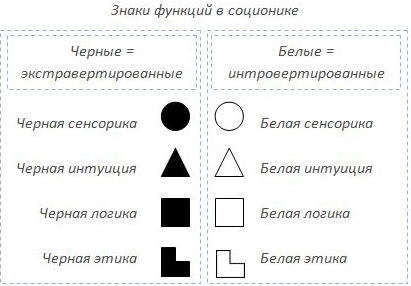 Их ценности ()- свобода, творчество, оригинальность, новаторство, сообразительность, эрудиция, комфорт, удобство, уют, эмоциональность, радость.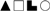 Осуждают: стереотипность мышления, консервативность, ограничение свободы, авторитарность, жестокость.2 квадра (Гамлет, Максим, Жуков, Есенин)Если первая квадра – это дети, то вторая — подростки. Они бодры, пребывают в тонусном состоянии, любят преодолевать препятствия, ценят физическую силу. Уважают в людях стойкость, напористость, власть. Любят военную и историческую литературу.Их главные ценности () – вдохновенье, воодушевление, энтузиазм, стойкость, выносливость, смелость, разум, перспектива.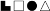 Осуждают: физическую слабость, трусость, излишнее внимание к быту, здоровью, физическим потребностям.3 квадра (Наполеон, Бальзак, Джек, Драйзер)Возраст 3 квадры – это зрелость. Здесь так же, как и во 2 квадре, ценятся власть, влияние и своевременность, однако появляется стремление к рациональным действиям и качественным отношениям.Ценности () 3-ей квадры – это целесообразность, действие, практическая выгода, реализация, решительность, семья, дружба, отношения, влиятельность, выносливость, умение «поймать момент».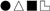 Осуждают: лень, болезнь, праздность, излишнюю эмоциональность.4 квадра (Штирлиц, Достоевский, Гексли, Габен)4 квадра символизируют пожилой возраст. Представители этой квадры несколько консервативны, но ориентированы на «вечные» ценности. Они творчески подходят к отношениям, «зрят в суть», помогают людям раскрыть таланты и способности.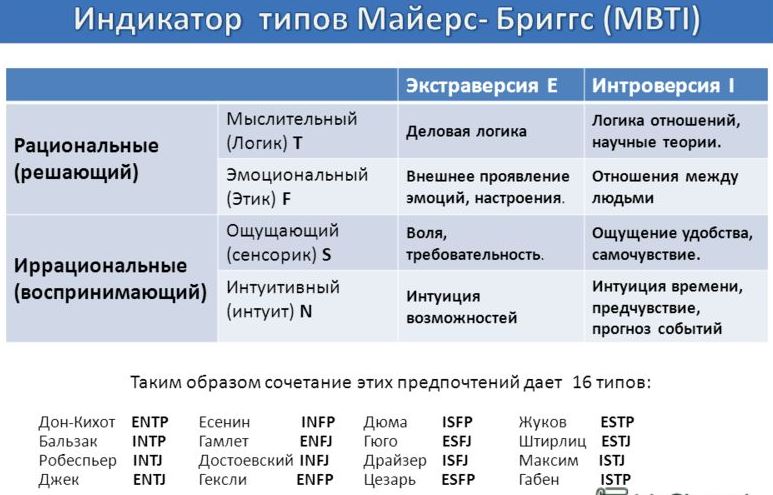 Их ценности  () – комфорт, целесообразность, проницательность, материальная обеспеченность, семья, уют.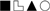 Осуждают: погоню за страстью и яркими эмоциями в ущерб отношениям, непрактичность.  Отношения между квадрамиПредставители соседних квадр дружны между собой, а представители квадр, расположенных через одну, настроены менее дружелюбно по отношению друг к другу.Для того чтобы найти общий язык с людьми, принадлежащими к «недружественной» квадре, необходимо учитывать ценности этой квадры, не осмеивать их и не высказываться про них негативно. Кроме этого, хорошо знать и то, что осуждается представителями данной квадры, чтобы избежать неприятных тем и разговоров.Итак, в семьях, где дети и родители, являются представителями одной квадры, обычно родители понимают интересы своих детей, поддерживают их увлечения, и в общении проблемы возникают нечасто. Подростковый возраст проходит без стрессов – ведь поиск себя среди понимающих людей значительно облегчается! Дети из таких семей легче определяются с профессией. В рамках одной квадры отношений психологического конфликта нет.Ели родители ребенка – представители двух разных квадр, то на практике ребенок оказывается представителем третьей квадры, зачастую антагонистичной матери ребенка. Понятно, что родители при всей своей любви не могут в силу своих психологических типов и ценностей своих квадр дать ребенку то, что ему необходимо. Воспитание в этом случае мешает человеку прийти к самому себе. Люди, не нашедшие себя, как правило, были воспитаны не своей квадрой.Очевидно, что чем раньше родители узнают свой соционический тип и своего ребенка, тем раньше можно будет избежать ошибок воспитания. Не воспитывать, а взращивать, направлять, создавать условия для развития личности именно вашего ребенка помогут соционические знания.Психологический тип проявляется с самого рождения, и, наблюдая за своим малышом, можно подметить много интересного – в движениях, мимике, потребностях. Наблюдение может дать хорошие результаты.Ведь в детстве человек искренне, естественно реагирует на мир. Еще нет шаблонов в поведении, еще не накладываются социальные нормы. Ребенок естественным образом тянется к тем информационным аспектам (и их источникам), которые ему понятны и интересны.Можно обратить внимание на то, насколько ребенок активен, насколько он общительный.Общайтесь с ребенком, обращайте внимание на то, о чем чаще всего он рассказывает, на что чаще всего обращает внимание.Ребенок может вам рассказывать о каких-то сложных эмоциях других людей, о том, что он заметил плохое настроение своего друга. Это может говорить о наличии сильной этики у ребенка.Ребенку-этику будет проще идти на контакт, ему не сложно познакомиться с другим человеком. Скорее всего, он будет искать общения с другими детьми.Такой ребенок может давать оценки другим людям, он сможете описывать какие-то их качества. Будет заметная ориентация на человека.Еще он может с большим удовольствием рассказывать стишки для гостей и смотреть на их реакцию.Если ребенок рассказывает о том, как что-то можно сделать, ярко расписывает последовательность действий, то это может говорить о наличии сильной логики.Ребенок-логик любит собирать игрушки из конструктора, что-то строить, собирать картинки из паззлов.Такой ребенок может объяснять другому человеку (даже если это взрослый), как правильно что-то делать (например, как правильно менять батарейки в игрушке).Они могут рассказывать о том, чем они будут заниматься, когда вырастут.Есть пример, когда ребенок нашел книгу по механике и просил перед сном вместо сказок читать эту книгу, настолько сильно она его заинтересовала.Если ваш ребенок логик, то его интересуют причины явлений, устройство механизмов, объяснения закономерностей. Он охотно собирает и разбирает головоломки, учит цифры. Ребенок может сам "изобрести" процедуру умножения или деления, если озаботится, например, справедливостью распределения конфет. В этом случае его можно рано обучать логическим, аналитическим приемам, требовать объяснений своих решений, тренировать на выполнение логических тестов. В этой области он будет проявлять успехи и энтузиазм. Не бойтесь знакомить его с компьютером. Он не погрязнет в бесконечных играх. Гораздо интереснее ему будет самому писать программы, взламывать чужие, расширять возможности своего компьютера. Ребенок-логик, получающий достаточно информации, демонстрирует хорошую эрудицию, которая обычно удивляет взрослых, поскольку слегка опережает представления о возможностях возраста. Игры у логиков построены на договоренностях. Они следят за тем, чтобы правила соблюдались. Он замкнут, любит наблюдать за происходящим, не сразу присоединяется к компании сверстников. Воспитатели от таких детей не в восторге, зачастую от них нет ответной эмоциональной реакции, а лишь четкое следование указанию. Иногда детям логического типа с трудом даются математика и алгебра. Это не парадокс. Просто людям такого склада сложно дается логическая система, придуманная другими людьми, им проще вывести свою формулу и придумать свои правила.Диалог между мамой и трехлетним сыном (оба логики).—	Мама, а что такое система? Мама подробно объясняет малышу:—	Это логическая цепь, все элементы которой связаны. Вместе они образуют целое. По одному элементу можно сказать, что будут делать другие.Уже в этом возрасте ребенок-логик в состоянии выслушать такие объяснения.Ребенок-этик открыт для других людей, ему нравится внимание к его персоне, он быстро понимает, чего хотят от него взрослые, и быстро осваивает техники манипулирования родителями: «Я побуду хорошим, чтобы получить то, что мне нужно». Это любимчики воспитателей, так как всегда дают обратную эмоциональную связь, смеются в нужном месте, легко танцуют, с удовольствием декламируют стихи, поют. Легко заводят друзей, помогают другим детям войти в коллектив.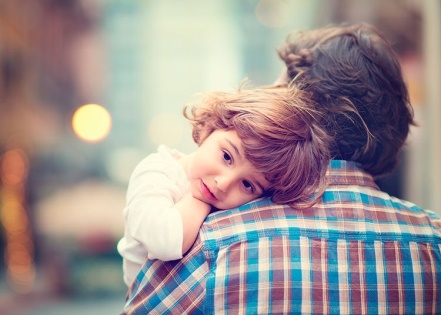 Какие конкретные умения являются этическими? Это способность разбирать споры и ссоры между людьми, уговаривать, успокаивать, поднимать настроение, откровенно сопереживать, а также манипулировать, сплетничать, строить козни. Желание оказывать услуги, делать подарки, хвалить и делать комплименты, ставить на первое место тему своих симпатий и антипатий.Журналист, собирая материал для статьи о «женских слезах», спрашивает десятилетнюю девочку-этика:Саша, а ты часто плачешь?Когда надо, тогда и плачу!Типичный ответ ребенка, рано усвоившего тонкости общения с взрослыми.Особенно видны функции этика-логика у маленьких девочек. Этики, даже интровертные, всеми силами стараются обратить на себя внимание с помощью одежды, любят всякие кофточки, бантики, юбочки и прочее женственно-девчачье. Им важно как на них смотрят, какое впечатление они производят, какие эмоции вызывают у окружающих. Мальчиков это тоже касается, мальчики-этики тоже много внимания уделяют тому, что о них подумают, и какие эмоции они вызовут. Также этики, как правило, умеют умильно улыбаться и уговаривать: «Папа, ты у меня такой сильный! Настоящий мужчина! Возьми меня на ручки, а?». Это фраза типичной дочки-этика. Этики вообще мастера уговаривать. И, конечно, папа-логик не может устоять.Этики чаще всего страдают от ограничений и правил, навязываемых отдельными людьми и обществом в целом. Разве это не ужасно, что на работе надо работать, а не обсуждать свои личные проблемы? Такие люди любят играть отношениями, управляя при этом чувствами других людей. Человек с сильной этикой не всегда приятен в общении и воспитан. Чувствуя эмоции других людей, этики могут наносить очень точные и болезненные удары. Считают такое поведение своим козырем.Если ваш ребенок относится к этическим типам, он очень тонко чувствует настроения людей и весь спектр окружающих отношений. Его интересуют сказки и мультики, у него есть любимые и нелюбимые герои, он погружен в ролевые игры и умеет расположить к себе людей. В этом случае не стоит перегружать его арифметикой и логическими тестами на быструю сообразительность. Есть смысл разговаривать с ним о том, "что такое хорошо и что такое плохо". Можно не бояться, что такой малыш не разберется в сложных этических коллизиях: он в состоянии оценить искренность и лживость, порядочность и предательство, его не обманет равнодушие в маске большой любви. Не следует только проявлять злобу и агрессию в его присутствии, т.к. ему тяжело видеть родных людей в столь неприглядном виде. Жестокость души взрослого от него не укроется.Примеры.1. Примерно до 2-го класса Максим по несколько раз хотел поцеловать своих маму и папу перед тем, как идти в класс, сидел у них на коленях, держал за руки в общественных местах. Постепенно, перед тем, как поцеловать маму с папой в школе, он начал оглядывать, чтобы убедиться, что никто не видит. Затем он стал позволять своей маме лишь быстро чмокнуть его в щеку, а еще через некоторое время он просил родителей прощаться около школы, не заходя внутрь и не проявляя чувства на людях. (Максим - этик) 2. На протяжении всего детства Оля не любила фильмы и рассказы, в которых люди или животные оказывались в опасности или проявляли жестокость. Уже, будучи постарше, просила уйти из кинотеатра или бросала книгу, в которой действовали злодеи. Несмотря на убеждения родителей, что все закончится хорошо, что человек спасется, она настаивала на том, что не хочет смотреть этот фильм или читать книгу. Поэтому родители стараются внимательно изучать содержание книг, мультфильмов, игр, выбранных для своего ребенка-этика. 3. Когда родители 12-летней Юли и 7-летнего Ромы объявили о разводе, дети отреагировали на эту новость по-разному. Юля, логик, попыталась понять, чем было вызвано такое решение, и после этого вернулась к своей обычной жизни. Ее брат, этик, казался очень расстроенным, много плакал, пропустил много занятий в школе. Родители решили отвести сына к психологу, но специалист посоветовал прийти на консультацию всей семье, а затем провел беседу с детьми по-отдельности. Поначалу Юля сопротивлялась, а вот Роме после нескольких занятий стало лучше - он высказал свои страхи, несмотря на  то, что он все еще оставался печальным, занятия можно было прекратить. А вот Юля решила продолжить общаться с психологом еще в течение нескольких недель. Логики особенно чувствительны к словам, а этики к помощи делом.Это очень важно при взаимодействии с детьми: этики не тупят, они действительно хуже логиков разбираются в том, что, например, главное, а что второстепенное, поэтому вы по-настоящему облегчите им жизнь, если поможете разобраться в этих вещах.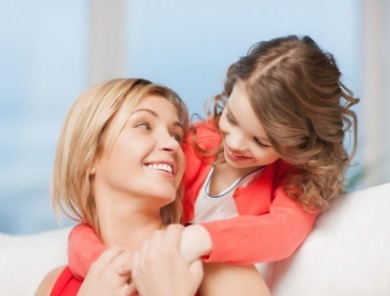 В то время как логикам труднее осознавать свои чувства, они не очень уверенны в этой области, и тут им весьма пригодятся слова ободрения, или простое описание того, что происходит с точки зрения эмоций и отношений.Если ребенок-этик, прибежав из детского сада, будет с выражением рассказывать, как они играли с девочками, и все были с такими бантиками, и они сначала подружились, потом поссорились, и одна оказалась такой бякой-закорякой, а воспитательница встала на ее сторону и так далее в таком духе — то есть больше внимания на аспект отношений и переживаний. То ребенок-логик, скорее всего, будет рассказывать, как она сначала поиграла в одну игрушку, потом в другую, потом были танцы, а после танцев всем дали печеньки, после чего они учились считать — то есть больше описывать происходившие с ней факты.В школу этик будет ходить для общения, а логик за интересными предметами. Логику тяжело проявлять дружелюбие по отношению к тем, кого не уважает. Тяжело учиться у тех, кого не уважает. Похвала, не основанная на объективных критериях или не подчеркивающая индивидуальные достижения и компетентность, оскорбляет его.Ребенок-логик однажды разобрал сломанный будильник с целью починить его. Когда он его собрал, будильник работал. Мальчику было 5 лет. И это не было случайностью, потому что это было не первое техническое устройство, которое он починил. Конечно, не все логики могут проявлять особые таланты, но подобные факты свидетельствуют о том, что у ребенка функция логики развита сильно. Логика самостоятельна и способна решать сложные задачи. И все логики в той или иной степени предрасположены к этому.Интересно еще наблюдать за играми этиков и логиков. Если этики выстраивают систему отношений между игрушками, всякие семейные истории, кто с кем поженился, и кто у кого потом родился и все в таком духе, то логики могут долго не замечать вообще кукол и играть с конструкторами. Девочки-логики часто больше интересуются поездами и машинками, чем куклами. Показательный диалог этика и логика.– Ну, давай, давай поиграем в игрушки!
– Я тут не играю в игрушки. Я занимаюсь физикой.
– ООО!
– …и еще астрономией.
– ААА!!!
– … и химией.
– УУУ!!! Как мне повезло, что у меня такой умный брат!Ребенку-логику будет интереснее иметь дело с предметами, а не людьми. Такому ребенку понравится, например, складывать оригами – ведь он понимает схемы и может в них разобраться. Делать что-то по плану, получая реальный результат – это то, что любит логик. А еще – самому себе придумывать план, изобретать что-то. Логику понравятся развивающие книги с кроссвордами и задачками. Его заинтересует наука – если, конечно, правильно ее преподнести. Поэтому «кружок юного исследователя» – то, что надо. А еще – шахматный кружок. Лучшие шахматисты – всегда логики.Этика отвечает за отношение, отношение к окружающему миру и отношения между людьми. Этика – это чувство. Ребенок-этик очень тонко видит настроение людей и умеет на него влиять. Этика – это тяга к прекрасному. Такого ребенка нужно отдавать в искусство – не пожалеете. Сочетание цветов на картине, красота слов в стихотворении, экстравагантность в одежде – это то, что восхищает этика. Этик-экстраверт – прирожденный лидер, которому на пользу пойдут курсы ораторского мастерства или любой другой кружок, где можно показать себя перед людьми. Этик-интроверт сможет порадовать родителей аккуратным рисунком или песней собственного сочинения.К сожалению, в нашем обществе есть определенные ожидания от мальчиков и девочек. То есть этический склад больше считается женским, а логический – мужским. Но среди девочек логиков немало, как и наоборот, и, конечно, им часто приходится не сладко. Потому что мальчику-этику будет жалко собачку и он может от этого расплакаться, а девочке-логику часто больше интересны игрушечные поезда, чем куклы… И, конечно, со стороны родителей очень важно отнестись к тому и другому явлению с пониманием и поддержать ребенка по недостающим аспектам!РодителиСоционическая справка. Этика эмоций - умение понимать эмоциональное состояние других людей и управлять им. Этика отношений – способность легко настраивать и расстраивать отношениями между людьми, понимать симпатии и антипатии, оценивать отношения.Родители-этики лучше всех умеют пожалеть и погасить ссору, замирить спор и поднять настроение. А также искренне хвалить и делать подарки, уговаривать, успокаивать, сопереживать, радоваться и веселиться вместе со своим ребенком. Сильная сторона в воспитании – научить понятиям добра и зла, что такое хорошо и что такое плохо, умению выражать и контролировать свои чувства и эмоции, уважать себя и окружающих.Ваше стремление воспитывать и наставлять постоянно и неизменно. При этом вы сами подвержены смене настроения и зачастую фонтанируете эмоциями, что мешает связно и понятно объяснить ребенку, чего же вы от него хотите. Итак, советы для родителей-этиков:- Во-первых, вам необходимо научиться брать свои эмоции под контроль и принять тот факт, что воспитание – кропотливый ежедневный труд, в котором есть победы, а есть неудачи. Неудача – это не повод проявлять негативные эмоции в присутствии ребенка. Будьте сдержанны в своих эмоциональных проявлениях и помните, что количество доброжелательных эмоций должно значительно превышать негатив. Вы же не хотите выглядеть истеричкой в глазах собственной семьи?- Во-вторых, общаясь с ребенком на серьезные темы, обращайте внимание на то, чтобы ваши объяснения были достаточно логичны и последовательны. Родители-этики нередко отдают предпочтение чувствам в ущерб логике. Если у вас есть в окружении логик, позовите его на помощь для участия в объяснении. Он привнесет недостающий «логический» паззл в вашу картинку. - В-третьих, постарайтесь разговоры, в которых вы осуждаете других людей, эмоциональное выяснение отношений, скандалы-интриги-расследования вести подальше от детских ушей. В противном случае у вас вырастет вечно всем недовольный нервный субъект, находящийся в позиции глухой защиты и ненавидящий семейные отношения. А для воспитательных примеров и ситуаций можно использовать книги и мультфильмы.Соционическая справка. Структурная логика – это умение логически мыслить и сопоставлять факты о мире в единую взаимосвязанную картинку. Деловая логика – это способность действовать разумно, практично и быстро, эффективно использовать все доступные ресурсы. Логики быстро думают и делают аналитические выводы.Родители-логики четко и конкретно выражает свои мысли. Ваши требования всегда лаконичны. Никаких лирических отступлений. Безусловно, ваша сильная сторона – понимание и анализ происходящего с вами и вашим ребенком. У вас чаще ровные и спокойные взаимоотношения, диалоги по существу, ясные и немногословные. Вы лучше всех научите своего ребенка адаптироваться в нашем очень «логичном» техногенном мире: видеть факты, запоминать формулы, давать точные описания, искать и исправлять ошибки, решать задачи, логически мыслить.Осталось дело за малым: добавить недостающую этическую компоненту в ваш рецепт воспитания. Родителям-логикам присуща некоторая эмоциональная холодность и сухость, которая создает невидимую дистанцию между вами и вашим ребенком. В ваших силах растопить эти льдинки и добавить в ваши отношения с чадом эмоции в теплых тонах.Для начала, примите как аксиому тот факт, что родители для ребенка – это, прежде всего, эмоции и чувства. Родительская любовь – универсальное и общечеловеческое понятие, присутствующее во всех культурах и на всех языках. Проявляйте свою любовь ребенку, дарите ему больше теплых эмоций и чувств.Например, заведите чудесную привычку перед сном говорить ему ласковые и нежные слова с улыбкой и радостью. Обнимайте и целуйте своего ребенка, ведь для полноценного психического и эмоционального развития необходимо не менее 8 раз в день обнять и поцеловать малыша вне зависимости от того, ему 2 года или 17.Если ваш ребенок не проявляет чудеса логики и не может справиться с задачкой, да и вообще, ему не дается математика и прочие точные не гуманитарные науки и знания, это вовсе не означает, что он глуп и ни на что не годен. Задействуйте свою логику и работайте сразу по двум направлениям: первое - наблюдайте и ищите способности в ребенке, а они обязательно есть, ведь у каждого из нас есть сильные и слабые стороны личности; второе – используйте свою логику для того, чтобы научить логике вашего ребенка настолько, насколько он способен ее освоить. Например, вы можете структурировать и классифицировать предметы (книжки, игрушки, кухонную утварь, гаджеты и пр.), делать упражнения на развитие мышления от конкретного к абстрактному и наоборот, вместе разгадывать или составлять ребусы, развязывать задачки. И не забывайте хвалить за успехи. А еще – почаще улыбайтесь.Дети подвергаются давлению с самых разных сторон, но одну из них нетрудно «обезвредить». Речь идет о вас, родители. Вам, и особенно этикам среди вас, необходимо научиться отделять свою личность от личности ребенка. Вы можете по-прежнему гордиться достижениями ребенка и поддерживать его, но не следует переживать каждый его успех или неудачу как свои. То, что хорошо для вас, не обязательно бывает хорошо для вашего ребенка. Другой пример: родители-логики, как правило, стремятся относиться ко всем детям одинаково, но все ребятишки разные и каждому из них подходит свой особый стиль обучения и тип мотивации. Попробуйте уделить каждому ребенку одинаковое количество внимания, но в различной форме, подходящей именно для него.ЗаключениеНапоследок – прописная истина. Самая мощная сила в мире – сила любви. Она способна на все. А сила родительской любви поистине безгранична. Любите своих детей, растите их осознанно и совершенствуйтесь в многотрудном и многодневном искусстве воспитания.Наблюдения за своими детьми помогут выбрать школу, выбрать кружок, преподавателя, режим дня, нагрузку. Для того, чтобы понять, какой ваш ребенок – давайте ему выбор. Ведь если вы покупаете ему игрушки, и он в них играет – это одно. А вот если он сам выберет, что ему интересно – так проявятся его врожденные наклонности.Знание своего соционического типа, а также соционического типа ребенка позволяет спланировать свою жизнь и избежать многих ошибок. Наши устремления в детстве - наиболее искренние и наиболее правильные. Задача родителей - помочь своему ребенку понять свой тип и позволить найти себя.Мы всегда находимся под влиянием опыта, полученного от наших воспитателей, в особенности от родителей. Понимание различных типологий может помочь нам понять свои сильные и слабые стороны, осознать причины сопротивления переменам и узнать, как и в чем они могут стать более эффективными. Если мы хотим, чтобы что-то вокруг изменилось, нужно начать с того, чтобы изменить что-то в себе.Рекомендуемая литература: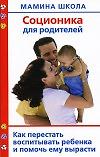 Книгу Анны Поляковой «Соционика для родителей. Как перестать воспитывать ребенка и помочь ему вырасти» можно скачать по ссылке http://www.klex.ru/8tw  В этой книге рассказывается, как научиться понимать ребенка, учитывать особенности его психологии и характера, врожденные качества личности — иными словами, как помочь ребенку вырасти счастливым.С книгой  Отто Крегер Дженет Тьюсон «Типы людей: 16 типов личности, определяющих, как мы живём, работаем и любим» можно познакомиться по ссылке 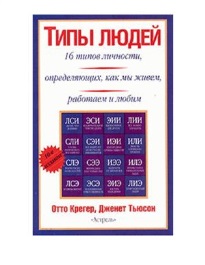 http://bookap.info/socionica/kreger_tipy_lyudey_16_tipov_lichnosti_opredelyayushchih_kak_my_zhivyom_rabotaem_i_lyubim/load/rtf.shtmКнигу Е.С.Филатовой «Искусство понимать себя и окружающих»можно читать и скачать по ссылке http://www.e-reading.club/bookreader.php/111584/Filatova_-_Iskusstvo_ponimat_sebya_i_okruzhayuschih.html ВИДЕО:«Соционика для начинающих 03 - Логика/Этика» (17  мин. 30 сек) https://www.youtube.com/watch?v=8h-3H-3SKzA«Соционика. Логика – Этика» (1 час 00 мин.09 сек) https://www.youtube.com/watch?v=gDIV2s_eFaw«Как понять - больше логик или этик? /Адекватная Соционика»  (11мин 20 сек) https://www.youtube.com/watch?v=7ZM5gncwfqw4.  «Клуб для родителей: Как развивать этику у детей 1 часть»  (41мин 54сек)https://www.youtube.com/watch?v=MLZlc8viQys 5. «Клуб для родителей: Как развивать этику у детей 2 часть» (35 мин 12сек)https://www.youtube.com/watch?v=KBYP-2zP5mI6. «Клуб для родителей: Как развивать этику у детей 3 часть» (24мин 50сек)https://www.youtube.com/watch?v=XnOUY2eQAUc		Признаки Логики Этики Ход мышленияаналитический, беспристрастныйоценочный, причастныйЦель общения донести истину, обменяться информациейдонести отношение, обменяться энергиейДеятельность, ведущая к успехуорганизация процессов, структур, разработка схем и технологийработа с людьми, образами, эмоциями, человеческими отношениями Цель деятельностисделанная работадоставленное удовольствиеОценивают людей в работе по квалификации, по результатупо участию, по стараниюОриентация надело, справедливость, законы людей, гуманность, ценностиСтильрассудочность, доказательствоэмоциональность, убеждениеПриоритетычто сказано, содержаниекем сказано, формаЗачем логику  этикЗачем этику логикЧтобы поднять настроение (а иногда и наоборот)Чтобы рационально организовать работуразобраться в чувствах и эмоцияхнавести порядок в делах и мысляхвидеть, что хорошо и что плохопонимать что правильно и что неправильнослужить посредником между миром людей и логиком.служить посредником между миром техники и этиком.Кроме того, чтобы давать логику чувство, что он нужен.И еще чтобы давать этику ощущение его значительности.Для убеждения.Для анализа.Для расположения к себе.Для организации.Для видения чувств других.Для нахождения слабых мест в рассуждениях.Для подъема энтузиазма.Для реформ того, что нуждается в реформах.Для популяризации.Для выдерживания последовательного курса.Для рекламы. Для сопоставления «закона и обстоятельств».Чтобы ценить рассудочность.Чтобы противостоять оппозиции.Логикам поручайте Этикам поручайте управление, организацию и контроль производственной деятельностиработу, связанную с постоянными контактами с клиентами и удовлетворением их эмоционально-этических запросовсоставление и анализ графиков, программ и других логических структуррекламу, установление неформальных связей с окружающим миромтехнические, не требующие частых и глубоких контактов с клиентами задания.вопросы отдыха, праздничных мероприятий, налаживания благоприятной психологической атмосферы в коллективе.ЛогикаЭтикаразумправильно – неправильнонужно – не нужно для деларазумно – глупорационально – нерациональнозаслуживает доверияобъект, субъектмысльсодержаниецелесообразностьявление, фактясность, четкостьбеспристрастностьделовая командадоказательствоаргументзаконистинаэффективныйпроанализироватьобдуматьмиропониманиепорядок – хаосправопотребностьправа – обязанностинаукаудовлетворениеценапрямотасправедливостьбесстрастностьсердцехорошо – плохонужно – не нужно людямгуманно – негуманнонравственно – безнравственно нравитсяличностьчувствоформарадостьсуждение, оценкагармониявовлеченность, причастностьдушевная компанияубежденность, убеждениемнениеобычайдоброэффектныйпрочувствоватьсхватить образмировоззрениегармония – хаосморальжеланиеморальные нормырелигияэкстазценностьуклончивостьпорядочностьэмоциональность